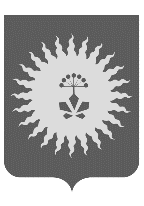 АДМИНИСТРАЦИЯ                                            АНУЧИНСКОГО МУНИЦИПАЛЬНОГО ОКРУГАП О С Т А Н О В Л Е Н И Е Об утверждении  Положений об отделах администрации   Анучинского муниципального округа    В соответствии   Федеральными законами от 06.10. 2003г. № 131-ФЗ «Об общих принципах организации местного самоуправления в Российской Федерации», от 02.03.2007г. № 25-ФЗ «О муниципальной службе в Российской Федерации»,  Законами Приморского края  от 16.09.2019г.  №568-КЗ «Об Анучинском муниципальном округе», от 23.11.2018г. №390-КЗ «О наделении органов местного самоуправления муниципальных районов, муниципальных округов, городских округов Приморского края отдельными государственными полномочиями», от 04.06.2007г. № 82-КЗ «О муниципальной службе в Приморском крае», решениями Думы Анучинского муниципального округа от 20.08.2020г. №89-НПА «О создании администрации Анучинского муниципального округа  Приморского края» и  от 30.09.2020г. №105-НПА «О структуре администрации  Анучинского  муниципального округа, администрация Анучинского муниципального округаПОСТАНОВЛЯЕТ:    1. Утвердить следующие   Положения об отделах в  администрации Анучинского муниципального округа:       1.1. Положение  «Об отделе архива администрации Анучинского муниципального округа». (приложение №1)     1.2. Положение «Об отделе социального развития администрации Анучинского муниципального округа». (приложение №2)     1.3. Положение  «Об отделе записи актов гражданского состояния администрации Анучинского муниципального округа Приморского края». (приложение №3)     1.4. Положение  «О правовом  отделе   администрации Анучинского муниципального округа». (приложение №4)     1.5. Положение  «Об  общем отделе   администрации Анучинского муниципального округа». (приложение №5)     1.6. Положение  «Об отделе системного администрирования администрации Анучинского муниципального округа».(приложение №6)     1.7. Положение «Об отделе опеки и попечительства».(приложение №7)     1.8. Положение «Об отделе ГОЧС администрации Анучинского муниципального округа».(приложение№8)     1.9. Положение  «Об отделе жизнеобеспечения администрации Анучинского муниципального округа». (приложение №9)     1.10. Положение «Об отделе муниципального заказа администрации Анучинского муниципального округа». (приложение№10)     1.11. Положение «Об отделе бухгалтерского учета и отчетности администрации Анучинского муниципального округа».(приложение№11) 2. Считать утратившими силу:    2.1. Постановления администрации Анучинского муниципального района:-от 22.11.2007г. №427 «Об утверждении положения об отделе социального развития»;-от  22.11.2007г. №418а «Об утверждении положения о правовом отделе»;-от 07.11.2013г. №552а «Об утверждении положения об отделе жизнеобеспечения администрации Анучинского муниципального района» (ред.29.01.2015г.№37);-от 13.09.2017г. «Об утверждении Положений «Об отделе имущественных и земельных отношений администрации Анучинского муниципального района»  и «Об отделе гражданской обороны, чрезвычайных ситуаций администрации Анучинского муниципального района»;-от 15.01.2020г. №28-па «Об утверждении Положения об отделе опеки и попечительства администрации Анучинского муниципального округа»;     2.2. Постановления главы   Анучинского муниципального района:-от 16.05.2005г. №251 «Об утверждении положения об архивном отделе»;-от 13.04.2007 г. №149–п «Об утверждении Положения об общем отделе администрации Анучинского муниципального района»;-от 22.11.2007 г. № 428 «Об утверждении Положения об   отделе бухгалтерского учета и отчетности администрации Анучинского муниципального района»;      3.Разместить настоящее постановление  на официальном сайте администрации Анучинского муниципального округа в сети-Интернет.     4.Контроль за выполнением  настоящего постановления оставляю за собой.Глава Анучинского муниципального округа                                                           С.А.ПонуровскийПриложение №УтвержденоПостановлением администрации Анучинского муниципального округаот 26.10.2020 г. № 83ПОЛОЖЕНИЕ ОБ ОТДЕЛЕ
ЗАПИСИ АКТОВ ГРАЖДАНСКОГО СОСТОЯНИЯ
АДМИНИСТРАЦИИ АНУЧИНСКОГО МУНИЦИПАЛЬНОГО ОКРУГА ПРИМОРСКОГО КРАЯОБЩИЕ ПОЛОЖЕНИЯОтдел записи актов гражданского состояния администрации Анучинского муниципального округа Приморского края (далее – отдел ЗАГС) является структурным подразделением администрации Анучинского муниципального округа Приморского края (далее - администрация), в компетенцию которого входит осуществление полномочий по государственной АнучинскогоДеятельность органов записи актов гражданского состояния, а также Департаменту ЗАГС Приморского края в пределах его полномочий в отношении органов записи актов гражданского состояния на территории Приморского края.В своей деятельности отдел руководствуется Российской Федерации, федеральными конституционными и законами, актами Президента Российской Федерации, актами Российской Федерации и Приморского края, касающимися государственной регистрации актов гражданского состояния, распорядительными документами главы Анучинского муниципального округа и настоящим Положением.Положение об отделе, штатное расписание отдела утверждается главой Анучинского муниципального округа Приморского края.Отдел имеет печать со своим наименованием и изображением Государственного герба Российской Федерации, штампы и бланки установленного образца.Финансирование деятельности отдела осуществляется за счет средств субвенций из федерального бюджета в порядке, установленном Правительством Российской Федерации. Объем субвенций устанавливается законом о краевом бюджете на текущий финансовый год.Отдел возглавляет начальник, который назначается на должность и освобождается от должности главой Анучинского муниципального округа по согласованию с Губернатором Приморского края.На должность начальника назначается лицо, имеющее высшее профессиональное образование, стаж муниципальной (государственной) службы не менее четырех лет или стаж работы по специальности не менее пяти лет.Место нахождения отдела: с. Анучино, ул. 100 лет Анучино, д. 1, Анучинский  округ, Приморский край.ФУНКЦИЯОсновной функцией отдела является регистрация актов гражданского состояния в целях охраны имущественных и личных неимущественных прав граждан, а также в интересах государства.ЦЕЛЬЦелью отдела является реализация государственной политики в области семейного права.ЗАДАЧИЗадачами отдела являются:Государственная регистрация актов гражданского состояния на территории Анучинского муниципального округа в порядке, установленном законодательством.Охрана имущественных и личных неимущественных прав граждан путем своевременной, полной и соответствующей законодательству государственной регистрации актов гражданского состояния.Создание и обеспечение сохранности архивного фонда записей актов гражданского состояния в Анучинском муниципальном округе Приморского края.Повышение качества предоставления гражданам государственной услуги по государственной регистрации актов гражданского состояния.ПОЛНОМОЧИЯВ соответствии с поставленными задачами отдел:Осуществляет государственную регистрацию актов гражданского состояния о рождении, заключении брака, расторжении брака, усыновлении (удочерении), установлении отцовства, перемене имени, смерти, составляя записи актов гражданского состояния.Обеспечивает торжественную обстановку регистрации браков при согласии на это лиц, вступающих в брак.Представляет ежемесячно в Департамент ЗАГС Приморского края отчет о регистрации актов гражданского состояния, произведенных на территории Анучинского муниципального округа, иные предусмотренные действующим законодательством отчеты и сведения, а также направляет статистическую отчетность в органы государственной статистики, налоговый орган, управление Пенсионного фонда,  главе администрации муниципального округа.Выдает повторные свидетельства о государственной регистрации актов гражданского состояния.Ведет прием граждан по вопросам разъяснения семейного законодательства и порядка государственной регистрации актов гражданского состояния.Совместно с Министерством Юстиции Приморского края, Департаментом ЗАГС Приморского края осуществляет функции по администрированию государственной пошлины за государственную регистрацию актов гражданского состояния и иных юридически значимых действий, осуществляемых органами ЗАГС.Осуществляет противодействие коррупции в пределах своих полномочий.Истребует от организаций, органов, осуществляющих регистрацию актов гражданского состояния, и граждан сведения, и документы, необходимые для совершения государственной регистрации актов гражданского состояния и иных юридически значимых действий.Готовит материалы и составляет заключения о внесении исправлений и изменений в записи актов гражданского состояния.Производит исправление, изменение, восстановление и аннулирование записей актов гражданского состояния.Ведет учет записей актов гражданского состояния, произведенных на территории Анучинского муниципального округа.Обеспечивает учет и хранение книг регистрации актов гражданского состояния и другой документации в течение установленных сроков.Создает банк данных об актах гражданского состояния на территории Анучинского муниципального округа на бумажных и электронных носителях.Готовит материалы и проекты правовых актов главы администрации Анучинского муниципального округа о разрешении (запрещении) вступления в брак лица, достигшего возраста шестнадцати лет.В пределах действующего законодательства исполняет международные обязательства Российской Федерации в части истребования и пересылки документов о государственной регистрации актов гражданского состояния.Осуществляет иные полномочия в установленной сфере деятельности, предусмотренные действующим законодательством.ПРАВАВ целях реализации поставленных задач отдел имеет право:Представлять администрацию по вопросам, входящим в компетенцию отдела, в органах государственной власти, органах местного самоуправления и организациях.Истребовать от организаций, органов, осуществляющих регистрацию актов гражданского состояния, и граждан сведения, и документы, необходимые для совершения государственной регистрации актов гражданского состояния и совершения иных юридически значимых действий.Вносить на рассмотрение главы Анучинского муниципального округа и Департамента ЗАГС Приморского края предложения по улучшению организации работы отдела, повышению уровня обслуживания населения.Организовывать и участвовать совместно с другими структурными подразделениями администрации в совещаниях, семинарах, встречах и других мероприятиях, входящих в компетенцию отдела.Осуществлять иные права в соответствии с действующим законодательством.ОРГАНИЗАЦИЯ РАБОТЫНачальник отдела назначается на должность и освобождается от должности главой Анучинского муниципального округа по согласованию с Губернатором Приморского края.Начальник отдела подчиняется главе Анучинского муниципального округа и заместителю главы администрации Анучинского муниципального округа Приморского края, курирующему деятельность органов записи актов гражданского состояния.На период отсутствия начальника отдела его обязанности возлагаются на главного специалиста отдела.Начальник отдела:непосредственно организует работу отдела;издает в пределах своей компетенции приказы, инструкции, подлежащие обязательному исполнению работниками отдела;определяет должностные обязанности сотрудников отдела;осуществляет организацию работы отдела с соблюдением требований безопасности труда;обеспечивает выполнение работниками отдела всех положений, инструкций, приказов и распоряжений по охране труда;осуществляет контроль за соблюдением правил, норм и инструкций по охране труда;ходатайствует в установленном порядке о назначении на должность специалистов отдела, вносит предложения об освобождении их от должности;ходатайствует о поощрении, награждении сотрудников отдела;без доверенности представляет отдел в отношении с органами государственной власти, органами местного самоуправления и организациями;участвует в заседаниях и совещаниях, проводимых органами местного самоуправления, администрацией Анучинского муниципального округа и другими организациями, при обсуждении вопросов, касающихся  компетенции отдела;сообщает сведения о государственной регистрации актов гражданского состояния по запросу суда (судьи), органов прокуратуры, органов дознания или следствия либо Уполномоченного по правам человека в Российской Федерации и в других случаях, установленных федеральными законами;осуществляет контроль за исполнением приказов, распоряжений и указаний вышестоящих руководителей;осуществляет контроль за соблюдением специалистами отдела установленных в администрации правил внутреннего трудового распорядка;осуществляет иные полномочия в соответствии с действующим законодательством, распорядительными документами главы Анучинского муниципального округа.ПОРЯДОК ПРЕКРАЩЕНИЯ ДЕЯТЕЛЬНОСТИ ОТДЕЛАДеятельность отдела прекращается в порядке, установленном действующим законодательством.26.10.2020с. Анучино№83 